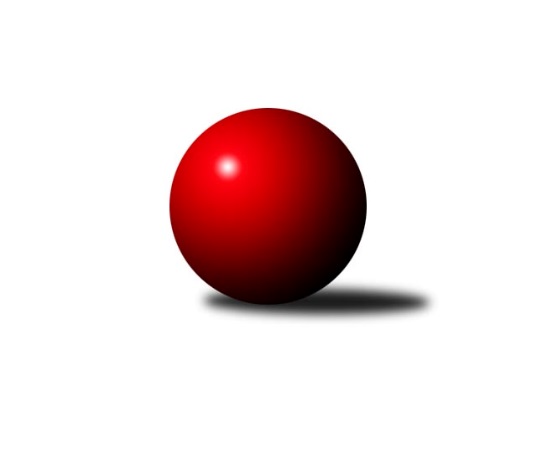 Č.3Ročník 2023/2024	13.5.2024 Okresní přebor Ostrava 2023/2024Statistika 3. kolaTabulka družstev:		družstvo	záp	výh	rem	proh	skore	sety	průměr	body	plné	dorážka	chyby	1.	TJ Unie Hlubina C	3	3	0	0	18.0 : 6.0 	(23.0 : 13.0)	2532	6	1769	763	63.7	2.	TJ Sokol Bohumín D	3	2	0	1	17.0 : 7.0 	(23.0 : 13.0)	2436	4	1733	703	62.7	3.	SKK Ostrava B	3	2	0	1	14.0 : 10.0 	(17.0 : 19.0)	2337	4	1679	657	64.3	4.	SKK Ostrava C	3	2	0	1	13.0 : 11.0 	(17.5 : 18.5)	2289	4	1588	701	57	5.	TJ Sokol Bohumín E	3	1	0	2	12.0 : 12.0 	(19.5 : 16.5)	2434	2	1702	732	50.3	6.	TJ VOKD Poruba C	3	1	0	2	9.0 : 15.0 	(19.0 : 17.0)	2249	2	1645	604	74	7.	TJ Michálkovice  B	3	1	0	2	8.0 : 16.0 	(12.0 : 24.0)	2325	2	1671	654	68.3	8.	TJ Unie Hlubina ˝D˝	3	0	0	3	5.0 : 19.0 	(13.0 : 23.0)	2179	0	1560	619	82.7Tabulka doma:		družstvo	záp	výh	rem	proh	skore	sety	průměr	body	maximum	minimum	1.	TJ Sokol Bohumín D	2	2	0	0	14.0 : 2.0 	(17.0 : 7.0)	2360	4	2362	2358	2.	TJ Unie Hlubina C	2	2	0	0	11.0 : 5.0 	(15.0 : 9.0)	2537	4	2544	2530	3.	SKK Ostrava C	2	2	0	0	11.0 : 5.0 	(12.5 : 11.5)	2268	4	2287	2248	4.	TJ Sokol Bohumín E	1	1	0	0	8.0 : 0.0 	(10.0 : 2.0)	2584	2	2584	2584	5.	SKK Ostrava B	1	1	0	0	7.0 : 1.0 	(8.0 : 4.0)	2401	2	2401	2401	6.	TJ Michálkovice  B	1	1	0	0	6.0 : 2.0 	(7.0 : 5.0)	2337	2	2337	2337	7.	TJ VOKD Poruba C	2	1	0	1	8.0 : 8.0 	(15.5 : 8.5)	2279	2	2297	2261	8.	TJ Unie Hlubina ˝D˝	1	0	0	1	1.0 : 7.0 	(4.0 : 8.0)	2267	0	2267	2267Tabulka venku:		družstvo	záp	výh	rem	proh	skore	sety	průměr	body	maximum	minimum	1.	TJ Unie Hlubina C	1	1	0	0	7.0 : 1.0 	(8.0 : 4.0)	2522	2	2522	2522	2.	SKK Ostrava B	2	1	0	1	7.0 : 9.0 	(9.0 : 15.0)	2305	2	2341	2268	3.	TJ Sokol Bohumín D	1	0	0	1	3.0 : 5.0 	(6.0 : 6.0)	2512	0	2512	2512	4.	SKK Ostrava C	1	0	0	1	2.0 : 6.0 	(5.0 : 7.0)	2311	0	2311	2311	5.	TJ VOKD Poruba C	1	0	0	1	1.0 : 7.0 	(3.5 : 8.5)	2218	0	2218	2218	6.	TJ Sokol Bohumín E	2	0	0	2	4.0 : 12.0 	(9.5 : 14.5)	2283	0	2317	2249	7.	TJ Unie Hlubina ˝D˝	2	0	0	2	4.0 : 12.0 	(9.0 : 15.0)	2136	0	2221	2050	8.	TJ Michálkovice  B	2	0	0	2	2.0 : 14.0 	(5.0 : 19.0)	2319	0	2421	2216Tabulka podzimní části:		družstvo	záp	výh	rem	proh	skore	sety	průměr	body	doma	venku	1.	TJ Unie Hlubina C	3	3	0	0	18.0 : 6.0 	(23.0 : 13.0)	2532	6 	2 	0 	0 	1 	0 	0	2.	TJ Sokol Bohumín D	3	2	0	1	17.0 : 7.0 	(23.0 : 13.0)	2436	4 	2 	0 	0 	0 	0 	1	3.	SKK Ostrava B	3	2	0	1	14.0 : 10.0 	(17.0 : 19.0)	2337	4 	1 	0 	0 	1 	0 	1	4.	SKK Ostrava C	3	2	0	1	13.0 : 11.0 	(17.5 : 18.5)	2289	4 	2 	0 	0 	0 	0 	1	5.	TJ Sokol Bohumín E	3	1	0	2	12.0 : 12.0 	(19.5 : 16.5)	2434	2 	1 	0 	0 	0 	0 	2	6.	TJ VOKD Poruba C	3	1	0	2	9.0 : 15.0 	(19.0 : 17.0)	2249	2 	1 	0 	1 	0 	0 	1	7.	TJ Michálkovice  B	3	1	0	2	8.0 : 16.0 	(12.0 : 24.0)	2325	2 	1 	0 	0 	0 	0 	2	8.	TJ Unie Hlubina ˝D˝	3	0	0	3	5.0 : 19.0 	(13.0 : 23.0)	2179	0 	0 	0 	1 	0 	0 	2Tabulka jarní části:		družstvo	záp	výh	rem	proh	skore	sety	průměr	body	doma	venku	1.	TJ Sokol Bohumín E	0	0	0	0	0.0 : 0.0 	(0.0 : 0.0)	0	0 	0 	0 	0 	0 	0 	0 	2.	TJ Michálkovice  B	0	0	0	0	0.0 : 0.0 	(0.0 : 0.0)	0	0 	0 	0 	0 	0 	0 	0 	3.	TJ Unie Hlubina ˝D˝	0	0	0	0	0.0 : 0.0 	(0.0 : 0.0)	0	0 	0 	0 	0 	0 	0 	0 	4.	SKK Ostrava C	0	0	0	0	0.0 : 0.0 	(0.0 : 0.0)	0	0 	0 	0 	0 	0 	0 	0 	5.	TJ Sokol Bohumín D	0	0	0	0	0.0 : 0.0 	(0.0 : 0.0)	0	0 	0 	0 	0 	0 	0 	0 	6.	TJ VOKD Poruba C	0	0	0	0	0.0 : 0.0 	(0.0 : 0.0)	0	0 	0 	0 	0 	0 	0 	0 	7.	TJ Unie Hlubina C	0	0	0	0	0.0 : 0.0 	(0.0 : 0.0)	0	0 	0 	0 	0 	0 	0 	0 	8.	SKK Ostrava B	0	0	0	0	0.0 : 0.0 	(0.0 : 0.0)	0	0 	0 	0 	0 	0 	0 	0 Zisk bodů pro družstvo:		jméno hráče	družstvo	body	zápasy	v %	dílčí body	sety	v %	1.	Jiří Koloděj 	SKK Ostrava B 	3	/	3	(100%)	6	/	6	(100%)	2.	Lucie Stočesová 	TJ Sokol Bohumín D 	3	/	3	(100%)	6	/	6	(100%)	3.	Martin Futerko 	SKK Ostrava C 	3	/	3	(100%)	6	/	6	(100%)	4.	Lukáš Trojek 	TJ Unie Hlubina C 	3	/	3	(100%)	6	/	6	(100%)	5.	Lukáš Modlitba 	TJ Sokol Bohumín E 	3	/	3	(100%)	5	/	6	(83%)	6.	Markéta Kohutková 	TJ Sokol Bohumín D 	3	/	3	(100%)	5	/	6	(83%)	7.	Michal Hejtmánek 	TJ Unie Hlubina C 	2	/	2	(100%)	4	/	4	(100%)	8.	Hana Zaškolná 	TJ Sokol Bohumín D 	2	/	2	(100%)	3.5	/	4	(88%)	9.	František Tříska 	TJ Unie Hlubina C 	2	/	2	(100%)	3	/	4	(75%)	10.	Oldřich Stolařík 	SKK Ostrava C 	2	/	2	(100%)	3	/	4	(75%)	11.	Michaela Černá 	TJ Unie Hlubina ˝D˝ 	2	/	2	(100%)	3	/	4	(75%)	12.	Miroslava Ševčíková 	TJ Sokol Bohumín E 	2	/	3	(67%)	4.5	/	6	(75%)	13.	Přemysl Janalík 	TJ VOKD Poruba C 	2	/	3	(67%)	4	/	6	(67%)	14.	Roman Grüner 	TJ Unie Hlubina ˝D˝ 	2	/	3	(67%)	4	/	6	(67%)	15.	Karel Lomozník 	TJ Unie Hlubina C 	2	/	3	(67%)	4	/	6	(67%)	16.	Jan Ščerba 	TJ Michálkovice  B 	2	/	3	(67%)	4	/	6	(67%)	17.	Vojtěch Zaškolný 	TJ Sokol Bohumín D 	2	/	3	(67%)	3	/	6	(50%)	18.	Blažena Kolodějová 	SKK Ostrava B 	2	/	3	(67%)	2	/	6	(33%)	19.	Vlastimil Pacut 	TJ Sokol Bohumín D 	1	/	1	(100%)	2	/	2	(100%)	20.	Dalibor Hamrozy 	TJ Sokol Bohumín E 	1	/	1	(100%)	2	/	2	(100%)	21.	Antonín Chalcář 	TJ VOKD Poruba C 	1	/	1	(100%)	1.5	/	2	(75%)	22.	František Deingruber 	SKK Ostrava C 	1	/	1	(100%)	1	/	2	(50%)	23.	Filip Országh 	TJ Unie Hlubina C 	1	/	1	(100%)	1	/	2	(50%)	24.	Jan Dřimal 	TJ Unie Hlubina ˝D˝ 	1	/	1	(100%)	1	/	2	(50%)	25.	Josef Jurášek 	TJ Michálkovice  B 	1	/	1	(100%)	1	/	2	(50%)	26.	Andrea Rojová 	TJ Sokol Bohumín E 	1	/	2	(50%)	3	/	4	(75%)	27.	Jiří Číž 	TJ VOKD Poruba C 	1	/	2	(50%)	3	/	4	(75%)	28.	Marian Mesároš 	TJ VOKD Poruba C 	1	/	2	(50%)	3	/	4	(75%)	29.	Radek Říman 	TJ Michálkovice  B 	1	/	2	(50%)	2	/	4	(50%)	30.	Josef Hájek 	TJ Unie Hlubina C 	1	/	2	(50%)	2	/	4	(50%)	31.	Roman Klímek 	TJ VOKD Poruba C 	1	/	2	(50%)	2	/	4	(50%)	32.	Miroslav Futerko 	SKK Ostrava C 	1	/	2	(50%)	2	/	4	(50%)	33.	Josef Paulus 	TJ Michálkovice  B 	1	/	2	(50%)	2	/	4	(50%)	34.	Miroslav Heczko 	SKK Ostrava C 	1	/	2	(50%)	2	/	4	(50%)	35.	Miroslav Koloděj 	SKK Ostrava B 	1	/	2	(50%)	2	/	4	(50%)	36.	Václav Kladiva 	TJ Sokol Bohumín D 	1	/	2	(50%)	1.5	/	4	(38%)	37.	Zdeněk Kuna 	SKK Ostrava B 	1	/	2	(50%)	1.5	/	4	(38%)	38.	Tomáš Polášek 	SKK Ostrava B 	1	/	2	(50%)	1	/	4	(25%)	39.	Jaroslav Hrabuška 	TJ VOKD Poruba C 	1	/	3	(33%)	3	/	6	(50%)	40.	Jaroslav Čapek 	SKK Ostrava B 	1	/	3	(33%)	3	/	6	(50%)	41.	Zdeněk Franek 	TJ Sokol Bohumín D 	1	/	3	(33%)	2	/	6	(33%)	42.	Janka Sliwková 	TJ Sokol Bohumín E 	1	/	3	(33%)	2	/	6	(33%)	43.	Martin Ševčík 	TJ Sokol Bohumín E 	1	/	3	(33%)	2	/	6	(33%)	44.	Vojtěch Dančík 	TJ Unie Hlubina C 	1	/	3	(33%)	2	/	6	(33%)	45.	Rostislav Hrbáč 	SKK Ostrava B 	1	/	3	(33%)	1.5	/	6	(25%)	46.	Hana Vlčková 	TJ Michálkovice  B 	1	/	3	(33%)	1	/	6	(17%)	47.	Lubomír Richter 	TJ Sokol Bohumín E 	1	/	3	(33%)	1	/	6	(17%)	48.	Miroslav Futerko 	SKK Ostrava C 	1	/	3	(33%)	1	/	6	(17%)	49.	Libor Mendlík 	TJ Unie Hlubina ˝D˝ 	0	/	1	(0%)	1	/	2	(50%)	50.	Radomíra Kašková 	TJ Michálkovice  B 	0	/	1	(0%)	0	/	2	(0%)	51.	Lubomír Jančar 	TJ Unie Hlubina ˝D˝ 	0	/	1	(0%)	0	/	2	(0%)	52.	Miroslav Paloc 	TJ Sokol Bohumín D 	0	/	1	(0%)	0	/	2	(0%)	53.	Adam Klištinec 	TJ Unie Hlubina ˝D˝ 	0	/	1	(0%)	0	/	2	(0%)	54.	Veronika Rybářová 	TJ Unie Hlubina C 	0	/	2	(0%)	1	/	4	(25%)	55.	Jan Kožík 	SKK Ostrava C 	0	/	2	(0%)	1	/	4	(25%)	56.	Ondřej Valošek 	TJ Unie Hlubina ˝D˝ 	0	/	2	(0%)	1	/	4	(25%)	57.	Oldřich Neuverth 	TJ Unie Hlubina ˝D˝ 	0	/	2	(0%)	1	/	4	(25%)	58.	Ondřej Janalík 	TJ VOKD Poruba C 	0	/	2	(0%)	0.5	/	4	(13%)	59.	Josef Kyjovský 	TJ Unie Hlubina ˝D˝ 	0	/	2	(0%)	0	/	4	(0%)	60.	Alena Koběrová 	TJ Unie Hlubina ˝D˝ 	0	/	3	(0%)	2	/	6	(33%)	61.	Helena Martinčáková 	TJ VOKD Poruba C 	0	/	3	(0%)	2	/	6	(33%)	62.	Jakub Kožík 	SKK Ostrava C 	0	/	3	(0%)	1.5	/	6	(25%)	63.	Libor Pšenica 	TJ Michálkovice  B 	0	/	3	(0%)	1	/	6	(17%)	64.	Roman Raška 	TJ Michálkovice  B 	0	/	3	(0%)	1	/	6	(17%)Průměry na kuželnách:		kuželna	průměr	plné	dorážka	chyby	výkon na hráče	1.	TJ Unie Hlubina, 1-2	2466	1735	730	67.7	(411.0)	2.	TJ Sokol Bohumín, 1-4	2346	1694	652	70.0	(391.1)	3.	TJ Michalkovice, 1-2	2324	1614	709	55.0	(387.3)	4.	SKK Ostrava, 1-2	2287	1628	659	54.2	(381.2)	5.	TJ VOKD Poruba, 1-4	2219	1587	631	77.0	(369.8)Nejlepší výkony na kuželnách:TJ Unie Hlubina, 1-2TJ Unie Hlubina C	2544	1. kolo	Michal Hejtmánek 	TJ Unie Hlubina C	488	2. koloTJ Unie Hlubina C	2530	3. kolo	Hana Zaškolná 	TJ Sokol Bohumín D	467	3. koloTJ Unie Hlubina C	2522	2. kolo	Roman Grüner 	TJ Unie Hlubina ˝D˝	464	2. koloTJ Sokol Bohumín D	2512	3. kolo	Michal Hejtmánek 	TJ Unie Hlubina C	462	1. koloTJ Michálkovice  B	2421	1. kolo	František Tříska 	TJ Unie Hlubina C	449	3. koloTJ Unie Hlubina ˝D˝	2267	2. kolo	Lukáš Trojek 	TJ Unie Hlubina C	449	1. kolo		. kolo	Lucie Stočesová 	TJ Sokol Bohumín D	445	3. kolo		. kolo	Karel Lomozník 	TJ Unie Hlubina C	444	1. kolo		. kolo	Lukáš Trojek 	TJ Unie Hlubina C	436	3. kolo		. kolo	Karel Lomozník 	TJ Unie Hlubina C	431	3. koloTJ Sokol Bohumín, 1-4TJ Sokol Bohumín E	2584	3. kolo	Lukáš Modlitba 	TJ Sokol Bohumín E	474	3. koloTJ Sokol Bohumín D	2362	1. kolo	Andrea Rojová 	TJ Sokol Bohumín E	464	3. koloTJ Sokol Bohumín D	2358	2. kolo	Jan Ščerba 	TJ Michálkovice  B	434	3. koloSKK Ostrava B	2341	1. kolo	Lucie Stočesová 	TJ Sokol Bohumín D	432	2. koloTJ VOKD Poruba C	2218	2. kolo	Markéta Kohutková 	TJ Sokol Bohumín D	429	2. koloTJ Michálkovice  B	2216	3. kolo	Vojtěch Zaškolný 	TJ Sokol Bohumín D	420	1. kolo		. kolo	Jiří Koloděj 	SKK Ostrava B	419	1. kolo		. kolo	Miroslava Ševčíková 	TJ Sokol Bohumín E	418	3. kolo		. kolo	Janka Sliwková 	TJ Sokol Bohumín E	414	3. kolo		. kolo	Hana Zaškolná 	TJ Sokol Bohumín D	413	1. koloTJ Michalkovice, 1-2TJ Michálkovice  B	2337	2. kolo	Martin Futerko 	SKK Ostrava C	439	2. koloSKK Ostrava C	2311	2. kolo	Radek Říman 	TJ Michálkovice  B	424	2. kolo		. kolo	Jan Ščerba 	TJ Michálkovice  B	406	2. kolo		. kolo	Hana Vlčková 	TJ Michálkovice  B	395	2. kolo		. kolo	Miroslav Heczko 	SKK Ostrava C	394	2. kolo		. kolo	Jakub Kožík 	SKK Ostrava C	384	2. kolo		. kolo	Josef Paulus 	TJ Michálkovice  B	382	2. kolo		. kolo	Miroslav Futerko 	SKK Ostrava C	375	2. kolo		. kolo	Libor Pšenica 	TJ Michálkovice  B	367	2. kolo		. kolo	Miroslav Futerko 	SKK Ostrava C	366	2. koloSKK Ostrava, 1-2SKK Ostrava B	2401	2. kolo	Martin Futerko 	SKK Ostrava C	449	1. koloTJ Sokol Bohumín E	2317	2. kolo	Martin Futerko 	SKK Ostrava C	442	3. koloSKK Ostrava C	2287	1. kolo	Lukáš Modlitba 	TJ Sokol Bohumín E	421	2. koloTJ Sokol Bohumín E	2249	1. kolo	Zdeněk Kuna 	SKK Ostrava B	420	2. koloSKK Ostrava C	2248	3. kolo	Jaroslav Čapek 	SKK Ostrava B	416	2. koloTJ Unie Hlubina ˝D˝	2221	3. kolo	Lubomír Jančar 	TJ Unie Hlubina ˝D˝	413	3. kolo		. kolo	Michaela Černá 	TJ Unie Hlubina ˝D˝	412	3. kolo		. kolo	Dalibor Hamrozy 	TJ Sokol Bohumín E	410	1. kolo		. kolo	Miroslav Koloděj 	SKK Ostrava B	409	2. kolo		. kolo	Jiří Koloděj 	SKK Ostrava B	405	2. koloTJ VOKD Poruba, 1-4TJ VOKD Poruba C	2297	1. kolo	Jiří Koloděj 	SKK Ostrava B	426	3. koloSKK Ostrava B	2268	3. kolo	Přemysl Janalík 	TJ VOKD Poruba C	404	3. koloTJ VOKD Poruba C	2261	3. kolo	Marian Mesároš 	TJ VOKD Poruba C	398	1. koloTJ Unie Hlubina ˝D˝	2050	1. kolo	Tomáš Polášek 	SKK Ostrava B	395	3. kolo		. kolo	Jaroslav Hrabuška 	TJ VOKD Poruba C	393	3. kolo		. kolo	Michaela Černá 	TJ Unie Hlubina ˝D˝	385	1. kolo		. kolo	Roman Klímek 	TJ VOKD Poruba C	384	3. kolo		. kolo	Jaroslav Hrabuška 	TJ VOKD Poruba C	384	1. kolo		. kolo	Roman Klímek 	TJ VOKD Poruba C	383	1. kolo		. kolo	Helena Martinčáková 	TJ VOKD Poruba C	383	1. koloČetnost výsledků:	8.0 : 0.0	1x	7.0 : 1.0	3x	6.0 : 2.0	4x	5.0 : 3.0	2x	2.0 : 6.0	1x	1.0 : 7.0	1x